ESOGU Faculty of Education, Department of Elementary and Early Childhood Education, Early  Childhood Education 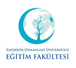 Instructor(s): Signature: 	 		Date:                         		SEMESTER SPRINGCOURSE CODE 171918007COURSE NAMEEarly Childhood Education PoliciesSEMESTERWEEKLY COURSE PERIODWEEKLY COURSE PERIODWEEKLY COURSE PERIODWEEKLY COURSE PERIODWEEKLY COURSE PERIODWEEKLY COURSE PERIODCOURSE OFCOURSE OFCOURSE OFCOURSE OFCOURSE OFCOURSE OFSEMESTERTheoryTheoryPracticeLabratoryLabratoryLabratoryCreditECTSECTSTYPETYPELANGUAGE83 3 0 0 0 0 344COMPULSORY ( X)  
ELECTIVE (  )COMPULSORY ( X)  
ELECTIVE (  )TURKISHCOURSE CATEGORYCOURSE CATEGORYCOURSE CATEGORYCOURSE CATEGORYCOURSE CATEGORYCOURSE CATEGORYCOURSE CATEGORYCOURSE CATEGORYCOURSE CATEGORYCOURSE CATEGORYCOURSE CATEGORYCOURSE CATEGORYCOURSE CATEGORYProfessional KnowledgeProfessional KnowledgeContent KnowledgeContent KnowledgeContent KnowledgeContent KnowledgeGeneral Culture KnowledgeGeneral Culture KnowledgeGeneral Culture KnowledgeElective CourseElective CourseElective CourseElective Course%50%50%50%50%50%50%0%0%0General Knowledge(   )   Content Knowledge (   )General Knowledge(   )   Content Knowledge (   )General Knowledge(   )   Content Knowledge (   )General Knowledge(   )   Content Knowledge (   )ASSESSMENT CRITERIAASSESSMENT CRITERIAASSESSMENT CRITERIAASSESSMENT CRITERIAASSESSMENT CRITERIAASSESSMENT CRITERIAASSESSMENT CRITERIAASSESSMENT CRITERIAASSESSMENT CRITERIAASSESSMENT CRITERIAASSESSMENT CRITERIAASSESSMENT CRITERIAASSESSMENT CRITERIAMID-TERMMID-TERMMID-TERMMID-TERMMID-TERMEvaluation TypeEvaluation TypeEvaluation TypeEvaluation TypeEvaluation TypeEvaluation TypeQuantity%MID-TERMMID-TERMMID-TERMMID-TERMMID-TERM1st Mid-Term1st Mid-Term1st Mid-Term1st Mid-Term1st Mid-Term1st Mid-Term1 40MID-TERMMID-TERMMID-TERMMID-TERMMID-TERM2nd Mid-Term2nd Mid-Term2nd Mid-Term2nd Mid-Term2nd Mid-Term2nd Mid-TermMID-TERMMID-TERMMID-TERMMID-TERMMID-TERMQuizQuizQuizQuizQuizQuizMID-TERMMID-TERMMID-TERMMID-TERMMID-TERMHomeworkHomeworkHomeworkHomeworkHomeworkHomeworkMID-TERMMID-TERMMID-TERMMID-TERMMID-TERMProjectProjectProjectProjectProjectProjectMID-TERMMID-TERMMID-TERMMID-TERMMID-TERMReportReportReportReportReportReportMID-TERMMID-TERMMID-TERMMID-TERMMID-TERMOthers (………)Others (………)Others (………)Others (………)Others (………)Others (………)FINAL EXAMFINAL EXAMFINAL EXAMFINAL EXAMFINAL EXAM1 60PREREQUIEITE(S)PREREQUIEITE(S)PREREQUIEITE(S)PREREQUIEITE(S)PREREQUIEITE(S)--------COURSE DESCRIPTIONCOURSE DESCRIPTIONCOURSE DESCRIPTIONCOURSE DESCRIPTIONCOURSE DESCRIPTIONDuring the course is Turkey and the world to recognize the early childhood policy and review the application of these policies; establishing professional perceptions and perceptions of prospective teachers in the context of early childhood politics; developing an understanding of the issues covered by early childhood politics; explaining the scope and importance of early childhood services; making comparisons regarding the development, goals and scope of different early childhood programs; examination of national and international examples in the context of early childhood education policy will be covered.During the course is Turkey and the world to recognize the early childhood policy and review the application of these policies; establishing professional perceptions and perceptions of prospective teachers in the context of early childhood politics; developing an understanding of the issues covered by early childhood politics; explaining the scope and importance of early childhood services; making comparisons regarding the development, goals and scope of different early childhood programs; examination of national and international examples in the context of early childhood education policy will be covered.During the course is Turkey and the world to recognize the early childhood policy and review the application of these policies; establishing professional perceptions and perceptions of prospective teachers in the context of early childhood politics; developing an understanding of the issues covered by early childhood politics; explaining the scope and importance of early childhood services; making comparisons regarding the development, goals and scope of different early childhood programs; examination of national and international examples in the context of early childhood education policy will be covered.During the course is Turkey and the world to recognize the early childhood policy and review the application of these policies; establishing professional perceptions and perceptions of prospective teachers in the context of early childhood politics; developing an understanding of the issues covered by early childhood politics; explaining the scope and importance of early childhood services; making comparisons regarding the development, goals and scope of different early childhood programs; examination of national and international examples in the context of early childhood education policy will be covered.During the course is Turkey and the world to recognize the early childhood policy and review the application of these policies; establishing professional perceptions and perceptions of prospective teachers in the context of early childhood politics; developing an understanding of the issues covered by early childhood politics; explaining the scope and importance of early childhood services; making comparisons regarding the development, goals and scope of different early childhood programs; examination of national and international examples in the context of early childhood education policy will be covered.During the course is Turkey and the world to recognize the early childhood policy and review the application of these policies; establishing professional perceptions and perceptions of prospective teachers in the context of early childhood politics; developing an understanding of the issues covered by early childhood politics; explaining the scope and importance of early childhood services; making comparisons regarding the development, goals and scope of different early childhood programs; examination of national and international examples in the context of early childhood education policy will be covered.During the course is Turkey and the world to recognize the early childhood policy and review the application of these policies; establishing professional perceptions and perceptions of prospective teachers in the context of early childhood politics; developing an understanding of the issues covered by early childhood politics; explaining the scope and importance of early childhood services; making comparisons regarding the development, goals and scope of different early childhood programs; examination of national and international examples in the context of early childhood education policy will be covered.During the course is Turkey and the world to recognize the early childhood policy and review the application of these policies; establishing professional perceptions and perceptions of prospective teachers in the context of early childhood politics; developing an understanding of the issues covered by early childhood politics; explaining the scope and importance of early childhood services; making comparisons regarding the development, goals and scope of different early childhood programs; examination of national and international examples in the context of early childhood education policy will be covered.COURSE OBJECTIVESCOURSE OBJECTIVESCOURSE OBJECTIVESCOURSE OBJECTIVESCOURSE OBJECTIVESThe purpose of the course is to make teachers knowledgable about the applying policies of preschool education, evaluate the policies both children and society sides, and produce alternative solutions to problems through these evaluations.The purpose of the course is to make teachers knowledgable about the applying policies of preschool education, evaluate the policies both children and society sides, and produce alternative solutions to problems through these evaluations.The purpose of the course is to make teachers knowledgable about the applying policies of preschool education, evaluate the policies both children and society sides, and produce alternative solutions to problems through these evaluations.The purpose of the course is to make teachers knowledgable about the applying policies of preschool education, evaluate the policies both children and society sides, and produce alternative solutions to problems through these evaluations.The purpose of the course is to make teachers knowledgable about the applying policies of preschool education, evaluate the policies both children and society sides, and produce alternative solutions to problems through these evaluations.The purpose of the course is to make teachers knowledgable about the applying policies of preschool education, evaluate the policies both children and society sides, and produce alternative solutions to problems through these evaluations.The purpose of the course is to make teachers knowledgable about the applying policies of preschool education, evaluate the policies both children and society sides, and produce alternative solutions to problems through these evaluations.The purpose of the course is to make teachers knowledgable about the applying policies of preschool education, evaluate the policies both children and society sides, and produce alternative solutions to problems through these evaluations.ADDITIVE OF COURSE TO APPLY PROFESSIONAL EDUATIONADDITIVE OF COURSE TO APPLY PROFESSIONAL EDUATIONADDITIVE OF COURSE TO APPLY PROFESSIONAL EDUATIONADDITIVE OF COURSE TO APPLY PROFESSIONAL EDUATIONADDITIVE OF COURSE TO APPLY PROFESSIONAL EDUATIONThe fundamental aim of the course is to provide deep professional understanding to teacher candidates in the context of early childhood policies. The fundamental aim of the course is to provide deep professional understanding to teacher candidates in the context of early childhood policies. The fundamental aim of the course is to provide deep professional understanding to teacher candidates in the context of early childhood policies. The fundamental aim of the course is to provide deep professional understanding to teacher candidates in the context of early childhood policies. The fundamental aim of the course is to provide deep professional understanding to teacher candidates in the context of early childhood policies. The fundamental aim of the course is to provide deep professional understanding to teacher candidates in the context of early childhood policies. The fundamental aim of the course is to provide deep professional understanding to teacher candidates in the context of early childhood policies. The fundamental aim of the course is to provide deep professional understanding to teacher candidates in the context of early childhood policies. COURSE OUTCOMESCOURSE OUTCOMESCOURSE OUTCOMESCOURSE OUTCOMESCOURSE OUTCOMESBy the end of course, 1. successful students will be able to; develop general understanding to the topics that are in the context of early childhood policy, explain the context and the importance of early childhood services,2.Make comparisons among different early childhood programs, their aims and their contexts, examine national and international examples of the topics in the context of early childhood policy.3. Discuss how early childhood education programs can affect children, families, and society by examining national and international examples in the context of early childhood education policyBy the end of course, 1. successful students will be able to; develop general understanding to the topics that are in the context of early childhood policy, explain the context and the importance of early childhood services,2.Make comparisons among different early childhood programs, their aims and their contexts, examine national and international examples of the topics in the context of early childhood policy.3. Discuss how early childhood education programs can affect children, families, and society by examining national and international examples in the context of early childhood education policyBy the end of course, 1. successful students will be able to; develop general understanding to the topics that are in the context of early childhood policy, explain the context and the importance of early childhood services,2.Make comparisons among different early childhood programs, their aims and their contexts, examine national and international examples of the topics in the context of early childhood policy.3. Discuss how early childhood education programs can affect children, families, and society by examining national and international examples in the context of early childhood education policyBy the end of course, 1. successful students will be able to; develop general understanding to the topics that are in the context of early childhood policy, explain the context and the importance of early childhood services,2.Make comparisons among different early childhood programs, their aims and their contexts, examine national and international examples of the topics in the context of early childhood policy.3. Discuss how early childhood education programs can affect children, families, and society by examining national and international examples in the context of early childhood education policyBy the end of course, 1. successful students will be able to; develop general understanding to the topics that are in the context of early childhood policy, explain the context and the importance of early childhood services,2.Make comparisons among different early childhood programs, their aims and their contexts, examine national and international examples of the topics in the context of early childhood policy.3. Discuss how early childhood education programs can affect children, families, and society by examining national and international examples in the context of early childhood education policyBy the end of course, 1. successful students will be able to; develop general understanding to the topics that are in the context of early childhood policy, explain the context and the importance of early childhood services,2.Make comparisons among different early childhood programs, their aims and their contexts, examine national and international examples of the topics in the context of early childhood policy.3. Discuss how early childhood education programs can affect children, families, and society by examining national and international examples in the context of early childhood education policyBy the end of course, 1. successful students will be able to; develop general understanding to the topics that are in the context of early childhood policy, explain the context and the importance of early childhood services,2.Make comparisons among different early childhood programs, their aims and their contexts, examine national and international examples of the topics in the context of early childhood policy.3. Discuss how early childhood education programs can affect children, families, and society by examining national and international examples in the context of early childhood education policyBy the end of course, 1. successful students will be able to; develop general understanding to the topics that are in the context of early childhood policy, explain the context and the importance of early childhood services,2.Make comparisons among different early childhood programs, their aims and their contexts, examine national and international examples of the topics in the context of early childhood policy.3. Discuss how early childhood education programs can affect children, families, and society by examining national and international examples in the context of early childhood education policyTEXTBOOKTEXTBOOKTEXTBOOKTEXTBOOKTEXTBOOKTümkaya, S., Gülaçtı, F. (2014). Erken çocukluk eğitimi. (3. Baskı.)Ankara: Pegem Akademi Yayınları.Tümkaya, S., Gülaçtı, F. (2014). Erken çocukluk eğitimi. (3. Baskı.)Ankara: Pegem Akademi Yayınları.Tümkaya, S., Gülaçtı, F. (2014). Erken çocukluk eğitimi. (3. Baskı.)Ankara: Pegem Akademi Yayınları.Tümkaya, S., Gülaçtı, F. (2014). Erken çocukluk eğitimi. (3. Baskı.)Ankara: Pegem Akademi Yayınları.Tümkaya, S., Gülaçtı, F. (2014). Erken çocukluk eğitimi. (3. Baskı.)Ankara: Pegem Akademi Yayınları.Tümkaya, S., Gülaçtı, F. (2014). Erken çocukluk eğitimi. (3. Baskı.)Ankara: Pegem Akademi Yayınları.Tümkaya, S., Gülaçtı, F. (2014). Erken çocukluk eğitimi. (3. Baskı.)Ankara: Pegem Akademi Yayınları.Tümkaya, S., Gülaçtı, F. (2014). Erken çocukluk eğitimi. (3. Baskı.)Ankara: Pegem Akademi Yayınları.OTHER REFERENCESOTHER REFERENCESOTHER REFERENCESOTHER REFERENCESOTHER REFERENCESTEDMEM. (2018). 2017 Eğitim Değerlendirme Raporu (TEDMEM Değerlendirme Dizisi 4). Ankara: Türk Eğitim Derneği Yayınları.TEDMEM. (2017). Türkiye’de Erken Çocukluk Eğitimi ve Bakımı: Mevcut Durum ve Öneriler. https://tedmem.org/yuvarlak-masa/turkiyede-erken-cocukluk-egitimi-ve-bakimi-mevcut-durum-ve-onerilerHer çocuğa eşit fırsat: Türkiye’de erken çocukluk eğitiminin durumu ve öneriler.  https://www.acev.org/wp-content/uploads/2017/11/ACEV_-HER_%C3%87OCUGA_ESIT_FIRSAT_T%C3%BCrkiyede_Erken_Cocukluk_Egitiminin_Durumu_ve_Oneriler_ERG_Raporu_21.03.16.pdfKEİG (2015). Erken çocukluk bakım ve eğitim hizmetleri Paneli. 20 Nisan 2015, İSTANBUL: KEİG Yayınları Dizisi: DerlemeKEİG (2013). Türkiye’de Kadın Emeği ve İstihdamı Sorun Alanları ve Politika Önerileri II. İstanbul: KEIG Platformu. AÇEV. (2011). Okul Öncesi Eğitimini Güçlendirme Projesi kapsamındaProgram İşbirliği Anlaşması: Bölgesel Çalıştaylar Analiz Raporu. İstanbul: Anne Çocuk Eğitimi Vakfı.AÇEV. (2011). Türkiye’de Okul Öncesi Eğitimde Kalite Standartları Durum Analizi Raporu. İstanbul. Anne Çocuk Eğitim Vakfı.Dünya Bankası. (2011). Türkiye’de Temel Eğitimde Kalite ve EşitliğinGeliştirilmesi. Washington, DC: World Bank.Dünya Bankası (2013). Türkiye’de erken çocukluk eğitiminin yaygınlaştırılması ve geliştirilmesi. Washington, DC: World Bank.Dünya Bankası (2015). Türkiye’de çocuk bakım hizmetlerinde arz vetalep durumu. Washington, DC: World Bank.ERG (Eğitim Reformu Girişimi). (2014). Eğitim izleme raporu 2013.İstanbul: Eğitim Reformu Girişimi.ERG. (2015). Eğitim İzleme Raporu 2014. İstanbul: Eğitim Reformu Girişimi.ERG. (2012). 10 yıldır herkes için kaliteli eğitim. İstanbul: Eğitim Reformu Girişimi.ERG ve AÇEV. (2013). Erken Çocukluk Eğitimi ve “4+4+4” Düzenlemesi. Erişim tarihi: 21 Mart 2015, http://erg.sabanciuniv.edu/sites/erg.sabanciuniv.edu/files/ACEV.ERG_ECE_PolitikaRaporu.pdfKartal, H. (2011). Geçmişten günümüze erken çocukluk eğitimi uygulamaları.  İstanbul: Ezgi Kitabevi YayınlarıUysal, H., Akman, B. (2015). Erken Müdahale Programlarının Erken Çocukluk Eğitimindeki Rolü: Erken Çocukluk Eğitimine Yapılan Yatırım Geleceğe Yapılan Yatırım mıdır?, Turkish Studies – International Periodical for the Languages, Literature and History of Turkish or Turkic Volume 10/3 Winter, p. 1053-1068, ISSN: 1308-2140, www.turkishstudies.net, http://dx.doi.org/10.7827/TurkishStudies.7692, MEB Strateji Geliştirme Başkanlığı. (2014). MEB 2013 Yılı İdari Faaliyet Raporu. Erişim tarihi: 21 Mart 2015, http://sgb.meb.gov.tr/meb_iys_dosyalar/2014_04/30032306_meb_2013_idare_faaliyet_raporu.pdfOECD. (2012). Starting Strong III: A Quality Toolbox for Early Childhood Education and Care. Paris: OECD Publishing.OECD. (2014). Enrolment in childcare and pre-schools. OECD - Social Policy Division -Directorate of Employment, Labour and Social Affairs. http://www.oecd.org/els/soc/ OECD. (2015). Starting Strong IV: Monitoring Quality in Early Childhood Education and Care. Paris: OECD Publishing.OECD (2016). Education at a Glance: OECD Indicators. http://www.oecd-ilibrary.org/education/ UNICEF. (2012). Türkiye’de Çocuk ve Genç Nüfusun Durumunun Analizi.UNICEF. (2014). Hidden in Plain Sight: A statistical analysis of violence against children. New York: UNICEF.Dünya Bankası. (2010). Türkiye’de Gelecek Nesiller İçin Fırsatların Çoğaltılması: “Yaşam Fırsatları” Konulu Rapor. Washington, DC:World Bank.Dünya Bankası. (2010). Türkiye’de Temel Eğitimde Kalite ve Eşitliğin Geliştirilmesi: Zorluklar ve Seçenekler. The World Bank: WashingtonD.C.Günsoy, Y. (2015). Beşeri sermaye ve insani gelişme için erken çocukluk eğitiminin önemi. Bilgi Ekonomisi ve Yönetimi Dergisi, 4 (2), 23-43. Retrieved from http://dergipark.gov.tr/beyder/issue/3479/47333UNICEF Regional Office for CEECIS (forthcoming 2012). The Quest forQuality and Fairness in Early Childhood Education (UNICEF)Polat, S. (2008); Türkiye’de eğitim politikalarının fırsat eşitsizliği üzerindeki etkileri. Ankara: Devlet Planlama Teşkilatı.Kağıtçıbaşı Ç., Sunar, D., Bekman, S., & Cemaliler, Z. (2005). Erken müdahalenin erişkinlikte süren etkileri. İstanbul: Anne-Çocuk Eğitim Vakfı Yayınları.Kaytaz, M. (2005). Türkiye’de Okul Öncesi Eğitimin Fayda-Maliyet Analizi. İstanbul: Anne Çocuk Eğitim VakfıBekman, S. ve Gürlesel, C. F. (2005). Doğru Başlangıç: Türkiye’de Okul Öncesi Eğitim. İstanbul: TÜSİAD (Türk Sanayicileri ve İşadamları Derneği).TEDMEM. (2018). 2017 Eğitim Değerlendirme Raporu (TEDMEM Değerlendirme Dizisi 4). Ankara: Türk Eğitim Derneği Yayınları.TEDMEM. (2017). Türkiye’de Erken Çocukluk Eğitimi ve Bakımı: Mevcut Durum ve Öneriler. https://tedmem.org/yuvarlak-masa/turkiyede-erken-cocukluk-egitimi-ve-bakimi-mevcut-durum-ve-onerilerHer çocuğa eşit fırsat: Türkiye’de erken çocukluk eğitiminin durumu ve öneriler.  https://www.acev.org/wp-content/uploads/2017/11/ACEV_-HER_%C3%87OCUGA_ESIT_FIRSAT_T%C3%BCrkiyede_Erken_Cocukluk_Egitiminin_Durumu_ve_Oneriler_ERG_Raporu_21.03.16.pdfKEİG (2015). Erken çocukluk bakım ve eğitim hizmetleri Paneli. 20 Nisan 2015, İSTANBUL: KEİG Yayınları Dizisi: DerlemeKEİG (2013). Türkiye’de Kadın Emeği ve İstihdamı Sorun Alanları ve Politika Önerileri II. İstanbul: KEIG Platformu. AÇEV. (2011). Okul Öncesi Eğitimini Güçlendirme Projesi kapsamındaProgram İşbirliği Anlaşması: Bölgesel Çalıştaylar Analiz Raporu. İstanbul: Anne Çocuk Eğitimi Vakfı.AÇEV. (2011). Türkiye’de Okul Öncesi Eğitimde Kalite Standartları Durum Analizi Raporu. İstanbul. Anne Çocuk Eğitim Vakfı.Dünya Bankası. (2011). Türkiye’de Temel Eğitimde Kalite ve EşitliğinGeliştirilmesi. Washington, DC: World Bank.Dünya Bankası (2013). Türkiye’de erken çocukluk eğitiminin yaygınlaştırılması ve geliştirilmesi. Washington, DC: World Bank.Dünya Bankası (2015). Türkiye’de çocuk bakım hizmetlerinde arz vetalep durumu. Washington, DC: World Bank.ERG (Eğitim Reformu Girişimi). (2014). Eğitim izleme raporu 2013.İstanbul: Eğitim Reformu Girişimi.ERG. (2015). Eğitim İzleme Raporu 2014. İstanbul: Eğitim Reformu Girişimi.ERG. (2012). 10 yıldır herkes için kaliteli eğitim. İstanbul: Eğitim Reformu Girişimi.ERG ve AÇEV. (2013). Erken Çocukluk Eğitimi ve “4+4+4” Düzenlemesi. Erişim tarihi: 21 Mart 2015, http://erg.sabanciuniv.edu/sites/erg.sabanciuniv.edu/files/ACEV.ERG_ECE_PolitikaRaporu.pdfKartal, H. (2011). Geçmişten günümüze erken çocukluk eğitimi uygulamaları.  İstanbul: Ezgi Kitabevi YayınlarıUysal, H., Akman, B. (2015). Erken Müdahale Programlarının Erken Çocukluk Eğitimindeki Rolü: Erken Çocukluk Eğitimine Yapılan Yatırım Geleceğe Yapılan Yatırım mıdır?, Turkish Studies – International Periodical for the Languages, Literature and History of Turkish or Turkic Volume 10/3 Winter, p. 1053-1068, ISSN: 1308-2140, www.turkishstudies.net, http://dx.doi.org/10.7827/TurkishStudies.7692, MEB Strateji Geliştirme Başkanlığı. (2014). MEB 2013 Yılı İdari Faaliyet Raporu. Erişim tarihi: 21 Mart 2015, http://sgb.meb.gov.tr/meb_iys_dosyalar/2014_04/30032306_meb_2013_idare_faaliyet_raporu.pdfOECD. (2012). Starting Strong III: A Quality Toolbox for Early Childhood Education and Care. Paris: OECD Publishing.OECD. (2014). Enrolment in childcare and pre-schools. OECD - Social Policy Division -Directorate of Employment, Labour and Social Affairs. http://www.oecd.org/els/soc/ OECD. (2015). Starting Strong IV: Monitoring Quality in Early Childhood Education and Care. Paris: OECD Publishing.OECD (2016). Education at a Glance: OECD Indicators. http://www.oecd-ilibrary.org/education/ UNICEF. (2012). Türkiye’de Çocuk ve Genç Nüfusun Durumunun Analizi.UNICEF. (2014). Hidden in Plain Sight: A statistical analysis of violence against children. New York: UNICEF.Dünya Bankası. (2010). Türkiye’de Gelecek Nesiller İçin Fırsatların Çoğaltılması: “Yaşam Fırsatları” Konulu Rapor. Washington, DC:World Bank.Dünya Bankası. (2010). Türkiye’de Temel Eğitimde Kalite ve Eşitliğin Geliştirilmesi: Zorluklar ve Seçenekler. The World Bank: WashingtonD.C.Günsoy, Y. (2015). Beşeri sermaye ve insani gelişme için erken çocukluk eğitiminin önemi. Bilgi Ekonomisi ve Yönetimi Dergisi, 4 (2), 23-43. Retrieved from http://dergipark.gov.tr/beyder/issue/3479/47333UNICEF Regional Office for CEECIS (forthcoming 2012). The Quest forQuality and Fairness in Early Childhood Education (UNICEF)Polat, S. (2008); Türkiye’de eğitim politikalarının fırsat eşitsizliği üzerindeki etkileri. Ankara: Devlet Planlama Teşkilatı.Kağıtçıbaşı Ç., Sunar, D., Bekman, S., & Cemaliler, Z. (2005). Erken müdahalenin erişkinlikte süren etkileri. İstanbul: Anne-Çocuk Eğitim Vakfı Yayınları.Kaytaz, M. (2005). Türkiye’de Okul Öncesi Eğitimin Fayda-Maliyet Analizi. İstanbul: Anne Çocuk Eğitim VakfıBekman, S. ve Gürlesel, C. F. (2005). Doğru Başlangıç: Türkiye’de Okul Öncesi Eğitim. İstanbul: TÜSİAD (Türk Sanayicileri ve İşadamları Derneği).TEDMEM. (2018). 2017 Eğitim Değerlendirme Raporu (TEDMEM Değerlendirme Dizisi 4). Ankara: Türk Eğitim Derneği Yayınları.TEDMEM. (2017). Türkiye’de Erken Çocukluk Eğitimi ve Bakımı: Mevcut Durum ve Öneriler. https://tedmem.org/yuvarlak-masa/turkiyede-erken-cocukluk-egitimi-ve-bakimi-mevcut-durum-ve-onerilerHer çocuğa eşit fırsat: Türkiye’de erken çocukluk eğitiminin durumu ve öneriler.  https://www.acev.org/wp-content/uploads/2017/11/ACEV_-HER_%C3%87OCUGA_ESIT_FIRSAT_T%C3%BCrkiyede_Erken_Cocukluk_Egitiminin_Durumu_ve_Oneriler_ERG_Raporu_21.03.16.pdfKEİG (2015). Erken çocukluk bakım ve eğitim hizmetleri Paneli. 20 Nisan 2015, İSTANBUL: KEİG Yayınları Dizisi: DerlemeKEİG (2013). Türkiye’de Kadın Emeği ve İstihdamı Sorun Alanları ve Politika Önerileri II. İstanbul: KEIG Platformu. AÇEV. (2011). Okul Öncesi Eğitimini Güçlendirme Projesi kapsamındaProgram İşbirliği Anlaşması: Bölgesel Çalıştaylar Analiz Raporu. İstanbul: Anne Çocuk Eğitimi Vakfı.AÇEV. (2011). Türkiye’de Okul Öncesi Eğitimde Kalite Standartları Durum Analizi Raporu. İstanbul. Anne Çocuk Eğitim Vakfı.Dünya Bankası. (2011). Türkiye’de Temel Eğitimde Kalite ve EşitliğinGeliştirilmesi. Washington, DC: World Bank.Dünya Bankası (2013). Türkiye’de erken çocukluk eğitiminin yaygınlaştırılması ve geliştirilmesi. Washington, DC: World Bank.Dünya Bankası (2015). Türkiye’de çocuk bakım hizmetlerinde arz vetalep durumu. Washington, DC: World Bank.ERG (Eğitim Reformu Girişimi). (2014). Eğitim izleme raporu 2013.İstanbul: Eğitim Reformu Girişimi.ERG. (2015). Eğitim İzleme Raporu 2014. İstanbul: Eğitim Reformu Girişimi.ERG. (2012). 10 yıldır herkes için kaliteli eğitim. İstanbul: Eğitim Reformu Girişimi.ERG ve AÇEV. (2013). Erken Çocukluk Eğitimi ve “4+4+4” Düzenlemesi. Erişim tarihi: 21 Mart 2015, http://erg.sabanciuniv.edu/sites/erg.sabanciuniv.edu/files/ACEV.ERG_ECE_PolitikaRaporu.pdfKartal, H. (2011). Geçmişten günümüze erken çocukluk eğitimi uygulamaları.  İstanbul: Ezgi Kitabevi YayınlarıUysal, H., Akman, B. (2015). Erken Müdahale Programlarının Erken Çocukluk Eğitimindeki Rolü: Erken Çocukluk Eğitimine Yapılan Yatırım Geleceğe Yapılan Yatırım mıdır?, Turkish Studies – International Periodical for the Languages, Literature and History of Turkish or Turkic Volume 10/3 Winter, p. 1053-1068, ISSN: 1308-2140, www.turkishstudies.net, http://dx.doi.org/10.7827/TurkishStudies.7692, MEB Strateji Geliştirme Başkanlığı. (2014). MEB 2013 Yılı İdari Faaliyet Raporu. Erişim tarihi: 21 Mart 2015, http://sgb.meb.gov.tr/meb_iys_dosyalar/2014_04/30032306_meb_2013_idare_faaliyet_raporu.pdfOECD. (2012). Starting Strong III: A Quality Toolbox for Early Childhood Education and Care. Paris: OECD Publishing.OECD. (2014). Enrolment in childcare and pre-schools. OECD - Social Policy Division -Directorate of Employment, Labour and Social Affairs. http://www.oecd.org/els/soc/ OECD. (2015). Starting Strong IV: Monitoring Quality in Early Childhood Education and Care. Paris: OECD Publishing.OECD (2016). Education at a Glance: OECD Indicators. http://www.oecd-ilibrary.org/education/ UNICEF. (2012). Türkiye’de Çocuk ve Genç Nüfusun Durumunun Analizi.UNICEF. (2014). Hidden in Plain Sight: A statistical analysis of violence against children. New York: UNICEF.Dünya Bankası. (2010). Türkiye’de Gelecek Nesiller İçin Fırsatların Çoğaltılması: “Yaşam Fırsatları” Konulu Rapor. Washington, DC:World Bank.Dünya Bankası. (2010). Türkiye’de Temel Eğitimde Kalite ve Eşitliğin Geliştirilmesi: Zorluklar ve Seçenekler. The World Bank: WashingtonD.C.Günsoy, Y. (2015). Beşeri sermaye ve insani gelişme için erken çocukluk eğitiminin önemi. Bilgi Ekonomisi ve Yönetimi Dergisi, 4 (2), 23-43. Retrieved from http://dergipark.gov.tr/beyder/issue/3479/47333UNICEF Regional Office for CEECIS (forthcoming 2012). The Quest forQuality and Fairness in Early Childhood Education (UNICEF)Polat, S. (2008); Türkiye’de eğitim politikalarının fırsat eşitsizliği üzerindeki etkileri. Ankara: Devlet Planlama Teşkilatı.Kağıtçıbaşı Ç., Sunar, D., Bekman, S., & Cemaliler, Z. (2005). Erken müdahalenin erişkinlikte süren etkileri. İstanbul: Anne-Çocuk Eğitim Vakfı Yayınları.Kaytaz, M. (2005). Türkiye’de Okul Öncesi Eğitimin Fayda-Maliyet Analizi. İstanbul: Anne Çocuk Eğitim VakfıBekman, S. ve Gürlesel, C. F. (2005). Doğru Başlangıç: Türkiye’de Okul Öncesi Eğitim. İstanbul: TÜSİAD (Türk Sanayicileri ve İşadamları Derneği).TEDMEM. (2018). 2017 Eğitim Değerlendirme Raporu (TEDMEM Değerlendirme Dizisi 4). Ankara: Türk Eğitim Derneği Yayınları.TEDMEM. (2017). Türkiye’de Erken Çocukluk Eğitimi ve Bakımı: Mevcut Durum ve Öneriler. https://tedmem.org/yuvarlak-masa/turkiyede-erken-cocukluk-egitimi-ve-bakimi-mevcut-durum-ve-onerilerHer çocuğa eşit fırsat: Türkiye’de erken çocukluk eğitiminin durumu ve öneriler.  https://www.acev.org/wp-content/uploads/2017/11/ACEV_-HER_%C3%87OCUGA_ESIT_FIRSAT_T%C3%BCrkiyede_Erken_Cocukluk_Egitiminin_Durumu_ve_Oneriler_ERG_Raporu_21.03.16.pdfKEİG (2015). Erken çocukluk bakım ve eğitim hizmetleri Paneli. 20 Nisan 2015, İSTANBUL: KEİG Yayınları Dizisi: DerlemeKEİG (2013). Türkiye’de Kadın Emeği ve İstihdamı Sorun Alanları ve Politika Önerileri II. İstanbul: KEIG Platformu. AÇEV. (2011). Okul Öncesi Eğitimini Güçlendirme Projesi kapsamındaProgram İşbirliği Anlaşması: Bölgesel Çalıştaylar Analiz Raporu. İstanbul: Anne Çocuk Eğitimi Vakfı.AÇEV. (2011). Türkiye’de Okul Öncesi Eğitimde Kalite Standartları Durum Analizi Raporu. İstanbul. Anne Çocuk Eğitim Vakfı.Dünya Bankası. (2011). Türkiye’de Temel Eğitimde Kalite ve EşitliğinGeliştirilmesi. Washington, DC: World Bank.Dünya Bankası (2013). Türkiye’de erken çocukluk eğitiminin yaygınlaştırılması ve geliştirilmesi. Washington, DC: World Bank.Dünya Bankası (2015). Türkiye’de çocuk bakım hizmetlerinde arz vetalep durumu. Washington, DC: World Bank.ERG (Eğitim Reformu Girişimi). (2014). Eğitim izleme raporu 2013.İstanbul: Eğitim Reformu Girişimi.ERG. (2015). Eğitim İzleme Raporu 2014. İstanbul: Eğitim Reformu Girişimi.ERG. (2012). 10 yıldır herkes için kaliteli eğitim. İstanbul: Eğitim Reformu Girişimi.ERG ve AÇEV. (2013). Erken Çocukluk Eğitimi ve “4+4+4” Düzenlemesi. Erişim tarihi: 21 Mart 2015, http://erg.sabanciuniv.edu/sites/erg.sabanciuniv.edu/files/ACEV.ERG_ECE_PolitikaRaporu.pdfKartal, H. (2011). Geçmişten günümüze erken çocukluk eğitimi uygulamaları.  İstanbul: Ezgi Kitabevi YayınlarıUysal, H., Akman, B. (2015). Erken Müdahale Programlarının Erken Çocukluk Eğitimindeki Rolü: Erken Çocukluk Eğitimine Yapılan Yatırım Geleceğe Yapılan Yatırım mıdır?, Turkish Studies – International Periodical for the Languages, Literature and History of Turkish or Turkic Volume 10/3 Winter, p. 1053-1068, ISSN: 1308-2140, www.turkishstudies.net, http://dx.doi.org/10.7827/TurkishStudies.7692, MEB Strateji Geliştirme Başkanlığı. (2014). MEB 2013 Yılı İdari Faaliyet Raporu. Erişim tarihi: 21 Mart 2015, http://sgb.meb.gov.tr/meb_iys_dosyalar/2014_04/30032306_meb_2013_idare_faaliyet_raporu.pdfOECD. (2012). Starting Strong III: A Quality Toolbox for Early Childhood Education and Care. Paris: OECD Publishing.OECD. (2014). Enrolment in childcare and pre-schools. OECD - Social Policy Division -Directorate of Employment, Labour and Social Affairs. http://www.oecd.org/els/soc/ OECD. (2015). Starting Strong IV: Monitoring Quality in Early Childhood Education and Care. Paris: OECD Publishing.OECD (2016). Education at a Glance: OECD Indicators. http://www.oecd-ilibrary.org/education/ UNICEF. (2012). Türkiye’de Çocuk ve Genç Nüfusun Durumunun Analizi.UNICEF. (2014). Hidden in Plain Sight: A statistical analysis of violence against children. New York: UNICEF.Dünya Bankası. (2010). Türkiye’de Gelecek Nesiller İçin Fırsatların Çoğaltılması: “Yaşam Fırsatları” Konulu Rapor. Washington, DC:World Bank.Dünya Bankası. (2010). Türkiye’de Temel Eğitimde Kalite ve Eşitliğin Geliştirilmesi: Zorluklar ve Seçenekler. The World Bank: WashingtonD.C.Günsoy, Y. (2015). Beşeri sermaye ve insani gelişme için erken çocukluk eğitiminin önemi. Bilgi Ekonomisi ve Yönetimi Dergisi, 4 (2), 23-43. Retrieved from http://dergipark.gov.tr/beyder/issue/3479/47333UNICEF Regional Office for CEECIS (forthcoming 2012). The Quest forQuality and Fairness in Early Childhood Education (UNICEF)Polat, S. (2008); Türkiye’de eğitim politikalarının fırsat eşitsizliği üzerindeki etkileri. Ankara: Devlet Planlama Teşkilatı.Kağıtçıbaşı Ç., Sunar, D., Bekman, S., & Cemaliler, Z. (2005). Erken müdahalenin erişkinlikte süren etkileri. İstanbul: Anne-Çocuk Eğitim Vakfı Yayınları.Kaytaz, M. (2005). Türkiye’de Okul Öncesi Eğitimin Fayda-Maliyet Analizi. İstanbul: Anne Çocuk Eğitim VakfıBekman, S. ve Gürlesel, C. F. (2005). Doğru Başlangıç: Türkiye’de Okul Öncesi Eğitim. İstanbul: TÜSİAD (Türk Sanayicileri ve İşadamları Derneği).TEDMEM. (2018). 2017 Eğitim Değerlendirme Raporu (TEDMEM Değerlendirme Dizisi 4). Ankara: Türk Eğitim Derneği Yayınları.TEDMEM. (2017). Türkiye’de Erken Çocukluk Eğitimi ve Bakımı: Mevcut Durum ve Öneriler. https://tedmem.org/yuvarlak-masa/turkiyede-erken-cocukluk-egitimi-ve-bakimi-mevcut-durum-ve-onerilerHer çocuğa eşit fırsat: Türkiye’de erken çocukluk eğitiminin durumu ve öneriler.  https://www.acev.org/wp-content/uploads/2017/11/ACEV_-HER_%C3%87OCUGA_ESIT_FIRSAT_T%C3%BCrkiyede_Erken_Cocukluk_Egitiminin_Durumu_ve_Oneriler_ERG_Raporu_21.03.16.pdfKEİG (2015). Erken çocukluk bakım ve eğitim hizmetleri Paneli. 20 Nisan 2015, İSTANBUL: KEİG Yayınları Dizisi: DerlemeKEİG (2013). Türkiye’de Kadın Emeği ve İstihdamı Sorun Alanları ve Politika Önerileri II. İstanbul: KEIG Platformu. AÇEV. (2011). Okul Öncesi Eğitimini Güçlendirme Projesi kapsamındaProgram İşbirliği Anlaşması: Bölgesel Çalıştaylar Analiz Raporu. İstanbul: Anne Çocuk Eğitimi Vakfı.AÇEV. (2011). Türkiye’de Okul Öncesi Eğitimde Kalite Standartları Durum Analizi Raporu. İstanbul. Anne Çocuk Eğitim Vakfı.Dünya Bankası. (2011). Türkiye’de Temel Eğitimde Kalite ve EşitliğinGeliştirilmesi. Washington, DC: World Bank.Dünya Bankası (2013). Türkiye’de erken çocukluk eğitiminin yaygınlaştırılması ve geliştirilmesi. Washington, DC: World Bank.Dünya Bankası (2015). Türkiye’de çocuk bakım hizmetlerinde arz vetalep durumu. Washington, DC: World Bank.ERG (Eğitim Reformu Girişimi). (2014). Eğitim izleme raporu 2013.İstanbul: Eğitim Reformu Girişimi.ERG. (2015). Eğitim İzleme Raporu 2014. İstanbul: Eğitim Reformu Girişimi.ERG. (2012). 10 yıldır herkes için kaliteli eğitim. İstanbul: Eğitim Reformu Girişimi.ERG ve AÇEV. (2013). Erken Çocukluk Eğitimi ve “4+4+4” Düzenlemesi. Erişim tarihi: 21 Mart 2015, http://erg.sabanciuniv.edu/sites/erg.sabanciuniv.edu/files/ACEV.ERG_ECE_PolitikaRaporu.pdfKartal, H. (2011). Geçmişten günümüze erken çocukluk eğitimi uygulamaları.  İstanbul: Ezgi Kitabevi YayınlarıUysal, H., Akman, B. (2015). Erken Müdahale Programlarının Erken Çocukluk Eğitimindeki Rolü: Erken Çocukluk Eğitimine Yapılan Yatırım Geleceğe Yapılan Yatırım mıdır?, Turkish Studies – International Periodical for the Languages, Literature and History of Turkish or Turkic Volume 10/3 Winter, p. 1053-1068, ISSN: 1308-2140, www.turkishstudies.net, http://dx.doi.org/10.7827/TurkishStudies.7692, MEB Strateji Geliştirme Başkanlığı. (2014). MEB 2013 Yılı İdari Faaliyet Raporu. Erişim tarihi: 21 Mart 2015, http://sgb.meb.gov.tr/meb_iys_dosyalar/2014_04/30032306_meb_2013_idare_faaliyet_raporu.pdfOECD. (2012). Starting Strong III: A Quality Toolbox for Early Childhood Education and Care. Paris: OECD Publishing.OECD. (2014). Enrolment in childcare and pre-schools. OECD - Social Policy Division -Directorate of Employment, Labour and Social Affairs. http://www.oecd.org/els/soc/ OECD. (2015). Starting Strong IV: Monitoring Quality in Early Childhood Education and Care. Paris: OECD Publishing.OECD (2016). Education at a Glance: OECD Indicators. http://www.oecd-ilibrary.org/education/ UNICEF. (2012). Türkiye’de Çocuk ve Genç Nüfusun Durumunun Analizi.UNICEF. (2014). Hidden in Plain Sight: A statistical analysis of violence against children. New York: UNICEF.Dünya Bankası. (2010). Türkiye’de Gelecek Nesiller İçin Fırsatların Çoğaltılması: “Yaşam Fırsatları” Konulu Rapor. Washington, DC:World Bank.Dünya Bankası. (2010). Türkiye’de Temel Eğitimde Kalite ve Eşitliğin Geliştirilmesi: Zorluklar ve Seçenekler. The World Bank: WashingtonD.C.Günsoy, Y. (2015). Beşeri sermaye ve insani gelişme için erken çocukluk eğitiminin önemi. Bilgi Ekonomisi ve Yönetimi Dergisi, 4 (2), 23-43. Retrieved from http://dergipark.gov.tr/beyder/issue/3479/47333UNICEF Regional Office for CEECIS (forthcoming 2012). The Quest forQuality and Fairness in Early Childhood Education (UNICEF)Polat, S. (2008); Türkiye’de eğitim politikalarının fırsat eşitsizliği üzerindeki etkileri. Ankara: Devlet Planlama Teşkilatı.Kağıtçıbaşı Ç., Sunar, D., Bekman, S., & Cemaliler, Z. (2005). Erken müdahalenin erişkinlikte süren etkileri. İstanbul: Anne-Çocuk Eğitim Vakfı Yayınları.Kaytaz, M. (2005). Türkiye’de Okul Öncesi Eğitimin Fayda-Maliyet Analizi. İstanbul: Anne Çocuk Eğitim VakfıBekman, S. ve Gürlesel, C. F. (2005). Doğru Başlangıç: Türkiye’de Okul Öncesi Eğitim. İstanbul: TÜSİAD (Türk Sanayicileri ve İşadamları Derneği).TEDMEM. (2018). 2017 Eğitim Değerlendirme Raporu (TEDMEM Değerlendirme Dizisi 4). Ankara: Türk Eğitim Derneği Yayınları.TEDMEM. (2017). Türkiye’de Erken Çocukluk Eğitimi ve Bakımı: Mevcut Durum ve Öneriler. https://tedmem.org/yuvarlak-masa/turkiyede-erken-cocukluk-egitimi-ve-bakimi-mevcut-durum-ve-onerilerHer çocuğa eşit fırsat: Türkiye’de erken çocukluk eğitiminin durumu ve öneriler.  https://www.acev.org/wp-content/uploads/2017/11/ACEV_-HER_%C3%87OCUGA_ESIT_FIRSAT_T%C3%BCrkiyede_Erken_Cocukluk_Egitiminin_Durumu_ve_Oneriler_ERG_Raporu_21.03.16.pdfKEİG (2015). Erken çocukluk bakım ve eğitim hizmetleri Paneli. 20 Nisan 2015, İSTANBUL: KEİG Yayınları Dizisi: DerlemeKEİG (2013). Türkiye’de Kadın Emeği ve İstihdamı Sorun Alanları ve Politika Önerileri II. İstanbul: KEIG Platformu. AÇEV. (2011). Okul Öncesi Eğitimini Güçlendirme Projesi kapsamındaProgram İşbirliği Anlaşması: Bölgesel Çalıştaylar Analiz Raporu. İstanbul: Anne Çocuk Eğitimi Vakfı.AÇEV. (2011). Türkiye’de Okul Öncesi Eğitimde Kalite Standartları Durum Analizi Raporu. İstanbul. Anne Çocuk Eğitim Vakfı.Dünya Bankası. (2011). Türkiye’de Temel Eğitimde Kalite ve EşitliğinGeliştirilmesi. Washington, DC: World Bank.Dünya Bankası (2013). Türkiye’de erken çocukluk eğitiminin yaygınlaştırılması ve geliştirilmesi. Washington, DC: World Bank.Dünya Bankası (2015). Türkiye’de çocuk bakım hizmetlerinde arz vetalep durumu. Washington, DC: World Bank.ERG (Eğitim Reformu Girişimi). (2014). Eğitim izleme raporu 2013.İstanbul: Eğitim Reformu Girişimi.ERG. (2015). Eğitim İzleme Raporu 2014. İstanbul: Eğitim Reformu Girişimi.ERG. (2012). 10 yıldır herkes için kaliteli eğitim. İstanbul: Eğitim Reformu Girişimi.ERG ve AÇEV. (2013). Erken Çocukluk Eğitimi ve “4+4+4” Düzenlemesi. Erişim tarihi: 21 Mart 2015, http://erg.sabanciuniv.edu/sites/erg.sabanciuniv.edu/files/ACEV.ERG_ECE_PolitikaRaporu.pdfKartal, H. (2011). Geçmişten günümüze erken çocukluk eğitimi uygulamaları.  İstanbul: Ezgi Kitabevi YayınlarıUysal, H., Akman, B. (2015). Erken Müdahale Programlarının Erken Çocukluk Eğitimindeki Rolü: Erken Çocukluk Eğitimine Yapılan Yatırım Geleceğe Yapılan Yatırım mıdır?, Turkish Studies – International Periodical for the Languages, Literature and History of Turkish or Turkic Volume 10/3 Winter, p. 1053-1068, ISSN: 1308-2140, www.turkishstudies.net, http://dx.doi.org/10.7827/TurkishStudies.7692, MEB Strateji Geliştirme Başkanlığı. (2014). MEB 2013 Yılı İdari Faaliyet Raporu. Erişim tarihi: 21 Mart 2015, http://sgb.meb.gov.tr/meb_iys_dosyalar/2014_04/30032306_meb_2013_idare_faaliyet_raporu.pdfOECD. (2012). Starting Strong III: A Quality Toolbox for Early Childhood Education and Care. Paris: OECD Publishing.OECD. (2014). Enrolment in childcare and pre-schools. OECD - Social Policy Division -Directorate of Employment, Labour and Social Affairs. http://www.oecd.org/els/soc/ OECD. (2015). Starting Strong IV: Monitoring Quality in Early Childhood Education and Care. Paris: OECD Publishing.OECD (2016). Education at a Glance: OECD Indicators. http://www.oecd-ilibrary.org/education/ UNICEF. (2012). Türkiye’de Çocuk ve Genç Nüfusun Durumunun Analizi.UNICEF. (2014). Hidden in Plain Sight: A statistical analysis of violence against children. New York: UNICEF.Dünya Bankası. (2010). Türkiye’de Gelecek Nesiller İçin Fırsatların Çoğaltılması: “Yaşam Fırsatları” Konulu Rapor. Washington, DC:World Bank.Dünya Bankası. (2010). Türkiye’de Temel Eğitimde Kalite ve Eşitliğin Geliştirilmesi: Zorluklar ve Seçenekler. The World Bank: WashingtonD.C.Günsoy, Y. (2015). Beşeri sermaye ve insani gelişme için erken çocukluk eğitiminin önemi. Bilgi Ekonomisi ve Yönetimi Dergisi, 4 (2), 23-43. Retrieved from http://dergipark.gov.tr/beyder/issue/3479/47333UNICEF Regional Office for CEECIS (forthcoming 2012). The Quest forQuality and Fairness in Early Childhood Education (UNICEF)Polat, S. (2008); Türkiye’de eğitim politikalarının fırsat eşitsizliği üzerindeki etkileri. Ankara: Devlet Planlama Teşkilatı.Kağıtçıbaşı Ç., Sunar, D., Bekman, S., & Cemaliler, Z. (2005). Erken müdahalenin erişkinlikte süren etkileri. İstanbul: Anne-Çocuk Eğitim Vakfı Yayınları.Kaytaz, M. (2005). Türkiye’de Okul Öncesi Eğitimin Fayda-Maliyet Analizi. İstanbul: Anne Çocuk Eğitim VakfıBekman, S. ve Gürlesel, C. F. (2005). Doğru Başlangıç: Türkiye’de Okul Öncesi Eğitim. İstanbul: TÜSİAD (Türk Sanayicileri ve İşadamları Derneği).TEDMEM. (2018). 2017 Eğitim Değerlendirme Raporu (TEDMEM Değerlendirme Dizisi 4). Ankara: Türk Eğitim Derneği Yayınları.TEDMEM. (2017). Türkiye’de Erken Çocukluk Eğitimi ve Bakımı: Mevcut Durum ve Öneriler. https://tedmem.org/yuvarlak-masa/turkiyede-erken-cocukluk-egitimi-ve-bakimi-mevcut-durum-ve-onerilerHer çocuğa eşit fırsat: Türkiye’de erken çocukluk eğitiminin durumu ve öneriler.  https://www.acev.org/wp-content/uploads/2017/11/ACEV_-HER_%C3%87OCUGA_ESIT_FIRSAT_T%C3%BCrkiyede_Erken_Cocukluk_Egitiminin_Durumu_ve_Oneriler_ERG_Raporu_21.03.16.pdfKEİG (2015). Erken çocukluk bakım ve eğitim hizmetleri Paneli. 20 Nisan 2015, İSTANBUL: KEİG Yayınları Dizisi: DerlemeKEİG (2013). Türkiye’de Kadın Emeği ve İstihdamı Sorun Alanları ve Politika Önerileri II. İstanbul: KEIG Platformu. AÇEV. (2011). Okul Öncesi Eğitimini Güçlendirme Projesi kapsamındaProgram İşbirliği Anlaşması: Bölgesel Çalıştaylar Analiz Raporu. İstanbul: Anne Çocuk Eğitimi Vakfı.AÇEV. (2011). Türkiye’de Okul Öncesi Eğitimde Kalite Standartları Durum Analizi Raporu. İstanbul. Anne Çocuk Eğitim Vakfı.Dünya Bankası. (2011). Türkiye’de Temel Eğitimde Kalite ve EşitliğinGeliştirilmesi. Washington, DC: World Bank.Dünya Bankası (2013). Türkiye’de erken çocukluk eğitiminin yaygınlaştırılması ve geliştirilmesi. Washington, DC: World Bank.Dünya Bankası (2015). Türkiye’de çocuk bakım hizmetlerinde arz vetalep durumu. Washington, DC: World Bank.ERG (Eğitim Reformu Girişimi). (2014). Eğitim izleme raporu 2013.İstanbul: Eğitim Reformu Girişimi.ERG. (2015). Eğitim İzleme Raporu 2014. İstanbul: Eğitim Reformu Girişimi.ERG. (2012). 10 yıldır herkes için kaliteli eğitim. İstanbul: Eğitim Reformu Girişimi.ERG ve AÇEV. (2013). Erken Çocukluk Eğitimi ve “4+4+4” Düzenlemesi. Erişim tarihi: 21 Mart 2015, http://erg.sabanciuniv.edu/sites/erg.sabanciuniv.edu/files/ACEV.ERG_ECE_PolitikaRaporu.pdfKartal, H. (2011). Geçmişten günümüze erken çocukluk eğitimi uygulamaları.  İstanbul: Ezgi Kitabevi YayınlarıUysal, H., Akman, B. (2015). Erken Müdahale Programlarının Erken Çocukluk Eğitimindeki Rolü: Erken Çocukluk Eğitimine Yapılan Yatırım Geleceğe Yapılan Yatırım mıdır?, Turkish Studies – International Periodical for the Languages, Literature and History of Turkish or Turkic Volume 10/3 Winter, p. 1053-1068, ISSN: 1308-2140, www.turkishstudies.net, http://dx.doi.org/10.7827/TurkishStudies.7692, MEB Strateji Geliştirme Başkanlığı. (2014). MEB 2013 Yılı İdari Faaliyet Raporu. Erişim tarihi: 21 Mart 2015, http://sgb.meb.gov.tr/meb_iys_dosyalar/2014_04/30032306_meb_2013_idare_faaliyet_raporu.pdfOECD. (2012). Starting Strong III: A Quality Toolbox for Early Childhood Education and Care. Paris: OECD Publishing.OECD. (2014). Enrolment in childcare and pre-schools. OECD - Social Policy Division -Directorate of Employment, Labour and Social Affairs. http://www.oecd.org/els/soc/ OECD. (2015). Starting Strong IV: Monitoring Quality in Early Childhood Education and Care. Paris: OECD Publishing.OECD (2016). Education at a Glance: OECD Indicators. http://www.oecd-ilibrary.org/education/ UNICEF. (2012). Türkiye’de Çocuk ve Genç Nüfusun Durumunun Analizi.UNICEF. (2014). Hidden in Plain Sight: A statistical analysis of violence against children. New York: UNICEF.Dünya Bankası. (2010). Türkiye’de Gelecek Nesiller İçin Fırsatların Çoğaltılması: “Yaşam Fırsatları” Konulu Rapor. Washington, DC:World Bank.Dünya Bankası. (2010). Türkiye’de Temel Eğitimde Kalite ve Eşitliğin Geliştirilmesi: Zorluklar ve Seçenekler. The World Bank: WashingtonD.C.Günsoy, Y. (2015). Beşeri sermaye ve insani gelişme için erken çocukluk eğitiminin önemi. Bilgi Ekonomisi ve Yönetimi Dergisi, 4 (2), 23-43. Retrieved from http://dergipark.gov.tr/beyder/issue/3479/47333UNICEF Regional Office for CEECIS (forthcoming 2012). The Quest forQuality and Fairness in Early Childhood Education (UNICEF)Polat, S. (2008); Türkiye’de eğitim politikalarının fırsat eşitsizliği üzerindeki etkileri. Ankara: Devlet Planlama Teşkilatı.Kağıtçıbaşı Ç., Sunar, D., Bekman, S., & Cemaliler, Z. (2005). Erken müdahalenin erişkinlikte süren etkileri. İstanbul: Anne-Çocuk Eğitim Vakfı Yayınları.Kaytaz, M. (2005). Türkiye’de Okul Öncesi Eğitimin Fayda-Maliyet Analizi. İstanbul: Anne Çocuk Eğitim VakfıBekman, S. ve Gürlesel, C. F. (2005). Doğru Başlangıç: Türkiye’de Okul Öncesi Eğitim. İstanbul: TÜSİAD (Türk Sanayicileri ve İşadamları Derneği).TEDMEM. (2018). 2017 Eğitim Değerlendirme Raporu (TEDMEM Değerlendirme Dizisi 4). Ankara: Türk Eğitim Derneği Yayınları.TEDMEM. (2017). Türkiye’de Erken Çocukluk Eğitimi ve Bakımı: Mevcut Durum ve Öneriler. https://tedmem.org/yuvarlak-masa/turkiyede-erken-cocukluk-egitimi-ve-bakimi-mevcut-durum-ve-onerilerHer çocuğa eşit fırsat: Türkiye’de erken çocukluk eğitiminin durumu ve öneriler.  https://www.acev.org/wp-content/uploads/2017/11/ACEV_-HER_%C3%87OCUGA_ESIT_FIRSAT_T%C3%BCrkiyede_Erken_Cocukluk_Egitiminin_Durumu_ve_Oneriler_ERG_Raporu_21.03.16.pdfKEİG (2015). Erken çocukluk bakım ve eğitim hizmetleri Paneli. 20 Nisan 2015, İSTANBUL: KEİG Yayınları Dizisi: DerlemeKEİG (2013). Türkiye’de Kadın Emeği ve İstihdamı Sorun Alanları ve Politika Önerileri II. İstanbul: KEIG Platformu. AÇEV. (2011). Okul Öncesi Eğitimini Güçlendirme Projesi kapsamındaProgram İşbirliği Anlaşması: Bölgesel Çalıştaylar Analiz Raporu. İstanbul: Anne Çocuk Eğitimi Vakfı.AÇEV. (2011). Türkiye’de Okul Öncesi Eğitimde Kalite Standartları Durum Analizi Raporu. İstanbul. Anne Çocuk Eğitim Vakfı.Dünya Bankası. (2011). Türkiye’de Temel Eğitimde Kalite ve EşitliğinGeliştirilmesi. Washington, DC: World Bank.Dünya Bankası (2013). Türkiye’de erken çocukluk eğitiminin yaygınlaştırılması ve geliştirilmesi. Washington, DC: World Bank.Dünya Bankası (2015). Türkiye’de çocuk bakım hizmetlerinde arz vetalep durumu. Washington, DC: World Bank.ERG (Eğitim Reformu Girişimi). (2014). Eğitim izleme raporu 2013.İstanbul: Eğitim Reformu Girişimi.ERG. (2015). Eğitim İzleme Raporu 2014. İstanbul: Eğitim Reformu Girişimi.ERG. (2012). 10 yıldır herkes için kaliteli eğitim. İstanbul: Eğitim Reformu Girişimi.ERG ve AÇEV. (2013). Erken Çocukluk Eğitimi ve “4+4+4” Düzenlemesi. Erişim tarihi: 21 Mart 2015, http://erg.sabanciuniv.edu/sites/erg.sabanciuniv.edu/files/ACEV.ERG_ECE_PolitikaRaporu.pdfKartal, H. (2011). Geçmişten günümüze erken çocukluk eğitimi uygulamaları.  İstanbul: Ezgi Kitabevi YayınlarıUysal, H., Akman, B. (2015). Erken Müdahale Programlarının Erken Çocukluk Eğitimindeki Rolü: Erken Çocukluk Eğitimine Yapılan Yatırım Geleceğe Yapılan Yatırım mıdır?, Turkish Studies – International Periodical for the Languages, Literature and History of Turkish or Turkic Volume 10/3 Winter, p. 1053-1068, ISSN: 1308-2140, www.turkishstudies.net, http://dx.doi.org/10.7827/TurkishStudies.7692, MEB Strateji Geliştirme Başkanlığı. (2014). MEB 2013 Yılı İdari Faaliyet Raporu. Erişim tarihi: 21 Mart 2015, http://sgb.meb.gov.tr/meb_iys_dosyalar/2014_04/30032306_meb_2013_idare_faaliyet_raporu.pdfOECD. (2012). Starting Strong III: A Quality Toolbox for Early Childhood Education and Care. Paris: OECD Publishing.OECD. (2014). Enrolment in childcare and pre-schools. OECD - Social Policy Division -Directorate of Employment, Labour and Social Affairs. http://www.oecd.org/els/soc/ OECD. (2015). Starting Strong IV: Monitoring Quality in Early Childhood Education and Care. Paris: OECD Publishing.OECD (2016). Education at a Glance: OECD Indicators. http://www.oecd-ilibrary.org/education/ UNICEF. (2012). Türkiye’de Çocuk ve Genç Nüfusun Durumunun Analizi.UNICEF. (2014). Hidden in Plain Sight: A statistical analysis of violence against children. New York: UNICEF.Dünya Bankası. (2010). Türkiye’de Gelecek Nesiller İçin Fırsatların Çoğaltılması: “Yaşam Fırsatları” Konulu Rapor. Washington, DC:World Bank.Dünya Bankası. (2010). Türkiye’de Temel Eğitimde Kalite ve Eşitliğin Geliştirilmesi: Zorluklar ve Seçenekler. The World Bank: WashingtonD.C.Günsoy, Y. (2015). Beşeri sermaye ve insani gelişme için erken çocukluk eğitiminin önemi. Bilgi Ekonomisi ve Yönetimi Dergisi, 4 (2), 23-43. Retrieved from http://dergipark.gov.tr/beyder/issue/3479/47333UNICEF Regional Office for CEECIS (forthcoming 2012). The Quest forQuality and Fairness in Early Childhood Education (UNICEF)Polat, S. (2008); Türkiye’de eğitim politikalarının fırsat eşitsizliği üzerindeki etkileri. Ankara: Devlet Planlama Teşkilatı.Kağıtçıbaşı Ç., Sunar, D., Bekman, S., & Cemaliler, Z. (2005). Erken müdahalenin erişkinlikte süren etkileri. İstanbul: Anne-Çocuk Eğitim Vakfı Yayınları.Kaytaz, M. (2005). Türkiye’de Okul Öncesi Eğitimin Fayda-Maliyet Analizi. İstanbul: Anne Çocuk Eğitim VakfıBekman, S. ve Gürlesel, C. F. (2005). Doğru Başlangıç: Türkiye’de Okul Öncesi Eğitim. İstanbul: TÜSİAD (Türk Sanayicileri ve İşadamları Derneği).TOOLS AND EQUIPMENTS REQUIREDTOOLS AND EQUIPMENTS REQUIREDTOOLS AND EQUIPMENTS REQUIREDTOOLS AND EQUIPMENTS REQUIREDTOOLS AND EQUIPMENTS REQUIRED--------COURSE SYLLABUSCOURSE SYLLABUSWEEKTOPICS 1Turkey and the World Recognition for Early Childhood Policy and Review of the Implementation of this Policy; 2Professional Perception and Understanding in the Context of Early Childhood Politics3Topics Covered by Early Childhood Policies4Explanation of the Scope and Importance of Early Childhood Services5Comparing the Development, Objectives and Scope of Different Early Childhood Programs; 6Comparing the Development, Objectives and Scope of Different Early Childhood Programs;7-8MID-TERM EXAM 9Different Program Examples in Early Childhood Services10Different Program Examples in Early Childhood Services11Examination of National and International Cases in the Context of Early Childhood Education Policy 12Examination of National and International Cases in the Context of Early Childhood Education Policy 13Examination of National and International Cases in the Context of Early Childhood Education Policy 14Examination of National and International Cases in the Context of Early Childhood Education Policy      15-16FINAL EXAM	NO
PROGRAM OUTCOMES321Be able to use Turkish language suitable for rules, effectively and properly, and to communicate effectively with students. XBecomes a teacher who believes in principles and reforms of Atatürk, believes in democracy and the rule of law, aware of Turkish national, spiritual, moral and cultural values, and shows awareness of them in teaching profession.XHave pedagogical knowledge about his/her profession area, knowing contemporary teaching methods and techniques, methods of measurement and evaluation and applies them.XBe able to use materials, information technology and communication technology for required preschool education.XRecognizes the pre-school education institutions, refers to the characteristics, have knowledge about features of preschool teachers. X Be able to follow current national and international development about preschool education field.XBe able to take responsibility individually and as a member of group to solve the problems faced in practice of preschool education field.XBe able to have knowledge and information about the management in preschool education institutionsXBe able to design learning envoriments support individual and collaborative according children's development and cultural characteristics.  XBe able to collaborate with families, communities, and other individuals and to contribute to children's development and learning.  XBe able to use multiple tools and methods of early childhood assessments to continuously monitor and document children’s progress and to guide instruction.XBe able to prepare an implemention training plans according children's development characteristic, interests, and needs, environmental and cultural features.  XBe able to explain aims, principles, vision, mission, structure and functioning of Turkish education system, classroom management approaches and concepts related to education.XAcquire modern knowledge and practice skills about preschool education and child development.XHave knowledge about children’s cognitive, psycho-social, emotional, moral, language development, self-care skills, sexual development and physical properties in the preschool period. XHave knowledge physiological and anatomical characteristics of preschool children and can evaluate them with the characteristics of physical development.XBe able to prepare an implemention the different activities, such as science mathematics, music, games, art, drama, Turkish language and literacy preparation, that support pre-school education.xBe able to recognize children who develop differently, to understand the characteristics of these children and be able to introduce special practices to support them both at home and school.XFollows innovations in educational technology, applies these innovations in the classroom environment. XProvides individual and professional development by having lifelong learning awareness and learns learning to learn.XReaches knowledge about her/his profession area by using a foreign language at a basic level.XBe able to recognize the general characteristics of parents who have children in the preschool period as well as the children's needs in health, nutrition, education, and be able to use basic first aid skills.X1:None. 2:Partially contribution. 3: Completely contribution.1:None. 2:Partially contribution. 3: Completely contribution.1:None. 2:Partially contribution. 3: Completely contribution.1:None. 2:Partially contribution. 3: Completely contribution.1:None. 2:Partially contribution. 3: Completely contribution.